         ҠАРАР                                                    № 7/1                                РЕШЕНИЕ 03 ноябрь 2023 й.                                                                                  03 ноября 2023 г.  Согласно Федерального закона от 6 октября 2003 г. N 131-ФЗ "Об общих принципах организации местного самоуправления в Российской Федерации" и в соответствии со статьей 28 Устава сельского поселения Тавлыкаевский сельсовет Совет сельского поселения Тавлыкаевский сельсовет РЕШИЛ:1.Объявить о сложении 03 ноября 2023 года полномочий главы сельского поселения Тавлыкаевский сельсовет Саитова Фуата Ахметовича, в связи с истечением срока депутатских полномочий.2.Настоящее решение вступает в силу со дня его принятия.Председательствующий на заседании Совета сельского поселения Тавлыкаевский сельсовет муниципального района Баймакский район  Республики Башкортостан                                                       Азаматова А.Т.БАШКОРТОСТАН РЕСПУБЛИКАhЫБАЙМАК РАЙОНЫМУНИЦИПАЛЬ РАЙОНЫНЫНТАУЛЫКАЙ АУЫЛ СОВЕТЫАУЫЛ БИЛӘМӘhЕ СОВЕТЫ453678, Башкортостан Республикаhы,Баймак районы, Таулыкай ауылы , Заки  Валиди  урамы, 17тел - 4-77-43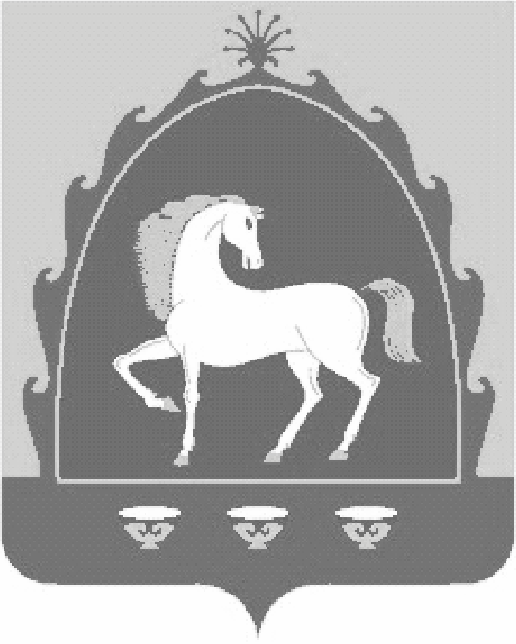 СОВЕТ СЕЛЬСКОГО ПОСЕЛЕНИЯ ТАВЛЫКАЕВСКИЙ СЕЛЬСОВЕТ МУНИЦИПАЛЬНОГО РАЙОНА БАЙМАКСКИЙ РАЙОН РЕСПУБЛИКИ БАШКОРТОСТАН 453678, Республика Башкортостан,Баймакский район, с.Тавлыкаево,улица Заки Валиди , 17тел - 4-77-43